Classifica IST 1-5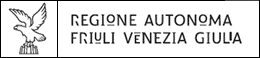 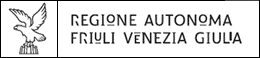 Dichiara di essere informato che, ai sensi e per gli effetti degli artt. art. 13 e 14 del Regolamento Europeo Privacy n. 2016/679 e dei competenti articoli del Decreto Legislativo n. 101/2018 di armonizzazione del D.Lgs. 196/2003 e delle altre leggi dello Stato al sopracitato Regolamento Europeo, i dati personali forniti dal sottoscritto alla Direzione centrale lavoro, formazione, istruzione e famiglia - Servizio coordinamento politiche per la famiglia saranno trattati, anche con strumenti informatici, esclusivamente per svolgere le finalità istituzionali di cui al presente bando e procedimento contributivo.Attenzione: la firma apposta con timbro copia/incolla o foto non sarà ammessa e comporta l’esclusione.Qualora la documentazione sia sottoscritta con firma AUTOGRAFA, è OBBLIGATORIO allegare copia della carta di identità del soggetto firmatario.Qualora la documentazione sia firmata digitalmente, la firma digitale o la firma elettronica qualificata apposta è considerata valida se basata su un certificato qualificato rilasciato da un prestatore di servizi fiduciari qualificato e conforme ai requisiti di cui all’allegato I del Regolamento (UE) n. 910/2014 del Parlamento Europeo e del Consiglio del 23 luglio 2014 in materia di identificazione elettronica e servizi fiduciari per le transazioni elettroniche nel mercato interno (cd. Regolamento EIDAS). La firma deve essere apposta utilizzando dispositivi che soddisfino i requisiti di cui all’allegato II del Regolamento EIDAS. ALLEGATO 1 Scheda identificativa della Sezione PrimaveraDenominazione dell’ente gestore: _____________________________________________________________________________Denominazione della struttura cui è aggregata la Sezione Primavera:_____________________________________________________________________________________________________________Dati previsionali di funzionamento per l’anno scolastico 2023/20241. Tipologia gestione	gestione diretta da parte dell’ente responsabile	affidamento in convenzione a terzi (specificare denominazione e ragione sociale del soggetto affidatario del servizio)_________________________________________________________________ cod. fiscale ________________________2. Date di inizio e conclusione attivitàLe attività della sezione sono iniziate ovvero inizieranno il ______________________________________________ 2023La conclusione delle attività è prevista entro il termine massimo del 31 luglio 2024.(La sezione deve garantire un’attività, tra settembre e giugno, di almeno 8 mesi. L’ente gestore si impegna a comunicare al Servizio coordinamento politiche per la famiglia la data di avvio effettivo delle attività entro 15 giorni dall’avvio stesso, qualora la domanda venga presentata prima dell’inizio dell’attività)3. Bambini 3.1 Bambini della Sezione Primavera:Il numero dei bambini sopra indicato deve coincidere con quello dichiarato nella domanda.3.2 Bambini altre fasce età previsti nella struttura:4. Personale (educatori/docenti)  4.1 Educatori/docenti previsti nella Sezione Primavera (personale proprio – articolo 4 del Regolamento):Il titolo di studio deve corrispondere a quelli previsti dal D.Lgs 65/2017, v. link alla pagina dedicata: https://www.regione.fvg.it/rafvg/cms/RAFVG/famiglia-casa/politiche-famiglia/FOGLIA12/ La Sezione Primavera, per soddisfare il requisito di essere dotata di personale educativo o docente proprio, deve garantire che almeno uno degli educatori/docenti della sezione abbia un orario di servizio settimanale con i bambini superiore alla metà del suo orario lavorativo complessivo settimanale.(per esempio: l’educatore ha un orario di servizio di 20 ore settimanali con i bambini della Sezione Primavera e di 15 ore settimanali con i bambini della scuola dell’infanzia, può essere considerato personale proprio della sezione. Con, al contrario, un orario di 20 ore alla scuola dell’infanzia e 15 ore alla sezione, l’educatore non può essere considerato personale proprio della sezione)** (verificare che il totale delle ore lavorate settimanalmente dal personale docente con i bambini della sezione sia superiore o almeno pari alle ore di funzionamento indicate nella domanda., tenuto conto del rapporto numerico di dieci bambini per educatore o minore in presenza di bambini disabili o in particolari situazioni di svantaggio. Per es.: sezione con 12 bambini (né disabili né svantaggiati) – orario di apertura, dal lunedì al venerdì, dalle ore 8.30 alle ore 16.30. L’orario lavorativo complessivo settimanale del personale docente - con i bambini - non potrà essere inferiore ad 80 ore).Il numero degli educatori/docenti sopra indicati deve coincidere con il numero dichiarato nella domanda.4.2 Di cui, operanti anche nell’aggregata scuola dell’infanzia (n.b.: situazione ammessa solo se scuola paritaria) o nell’aggregato nido d’infanzia:4.3 Per i bambini diversamente abili (certificati L. 104/1992) e per bambini in condizione di svantaggio socio-culturale (segnalata dai servizi sociali del Comune di residenza), segnalare eventuali educatori, insegnanti di sostegno e addetti all’assistenza:Il numero dei bambini sopra indicato deve coincidere con quello dichiarato nella domanda. Personale ausiliario/collaboratori in servizio durante le attività della sezione e n° ore settimanali (specificare per ciascuna figura professionale)Precisare qualora il personale suddetto sia fornito da ditta esterna.5. Rette e contributi5.1 Ammontare retta mensile ** (VEDI NOTA): massimo € __________________________   minimo € _________________________Motivi della differenziazione della retta mensile applicata: ____________________________________________________________________________________________________________** (L’eventuale contribuzione massima (retta mensile massima) richiesta alle famiglie non può essere superiore ad euro 550,00. In caso di contribuzione minima (retta mensile minima) inferiore ad euro 100,00, precisare i motivi che hanno indotto l’ente gestore ad applicare tale misura al contributo delle famiglie. Vedi il Bando per il finanziamento delle sezioni primavera anno scolastico 2023/2024, articolo 4, primo comma, lettera n).)5.2 Motivi per cui è stata richiesta una retta mensile minima inferiore ad euro 100,00 (precisare): _____________________________________________________________________________________________________________5.3 Eventuale quota delle famiglie per iscrizione € _______________________6. Formazione educatori/docenti (biennale)6.1 L’ente gestore, ha ottemperato a quanto previsto dall’articolo 3, comma 1, lettere l) del Regolamento:anno scolastico 2022/2023Personale educativo/docente operante presso la Sezione Primavera che nell’anno scolastico 2022/2023 ha frequentato percorsi di aggiornamento:anno scolastico 2023/2024Predisponendo percorsi di aggiornamento per il proprio personale con:gestione diretta della formazioneaffidamento a terzi dell’attività formativaoppureConsentendo al proprio personale di partecipare ad attività formative eventualmente realizzate dall’U.S.R.- FVG o da altre istituzioni. 7. Annotazioni (eventuali)_____________________________________________________________________________________________________________ __________________________________________________________________________________________________________________________________________________________________________________________________________________________ _____________________________________________________________________________________________________________Attenzione: la firma apposta con timbro copia/incolla o foto non sarà ammessa e comporta l’esclusione.Qualora la documentazione sia sottoscritta con firma AUTOGRAFA, è OBBLIGATORIO allegare copia della carta di identità del soggetto firmatario.Qualora la documentazione sia firmata digitalmente, la firma digitale o la firma elettronica qualificata apposta è considerata valida se basata su un certificato qualificato rilasciato da un prestatore di servizi fiduciari qualificato e conforme ai requisiti di cui all’allegato I del Regolamento (UE) n. 910/2014 del Parlamento Europeo e del Consiglio del 23 luglio 2014 in materia di identificazione elettronica e servizi fiduciari per le transazioni elettroniche nel mercato interno (cd. Regolamento EIDAS). La firma deve essere apposta utilizzando dispositivi che soddisfino i requisiti di cui all’allegato II del Regolamento EIDAS.DOMANDA DI AMMISSIONE ALLA SPERIMENTAZIONE E AL FINANZIAMENTO DI UNA SEZIONE PRIMAVERA(articolo 38 della legge regionale 30 marzo 2018, n. 13 e art. 1, comma 630 della Legge 27 dicembre 2006, n. 296 – Legge Finanziaria 2007)Direzione centrale lavoro, formazione, istruzione e famigliaServizio coordinamento politiche per la famigliaVia Ippolito Nievo 2033100 UdinePEC: lavoro@certregione.fvg.it DATI ANAGRAFICI DEL SOTTOSCRITTORE DATI ANAGRAFICI DEL SOTTOSCRITTORE DATI ANAGRAFICI DEL SOTTOSCRITTORE DATI ANAGRAFICI DEL SOTTOSCRITTORE La/Il sottoscritta/o (nome e cognome)La/Il sottoscritta/o (nome e cognome)Nata/o a, ilNata/o a, ilIn qualità diIn qualità dilegale rappresentantesoggetto munito di delega e poteri di firmalegale rappresentantesoggetto munito di delega e poteri di firmaDATI DELL’ENTE GESTOREDATI DELL’ENTE GESTOREDATI DELL’ENTE GESTOREDATI DELL’ENTE GESTOREDenominazioneDenominazioneO.N.L.U.S.O.N.L.U.S.SÌNOSÌNOCodice fiscale/P.IVACodice fiscale/P.IVASEDE LEGALEVia e numero civicoSEDE LEGALEVia e numero civicoLocalità/frazioneLocalità/frazioneComune e C.A.P.Comune e C.A.P.ProvinciaProvinciaTelefonoTelefonoPECPECe-maile-mailReferente (nome, recapito tel. e/o mail)Referente (nome, recapito tel. e/o mail)DATI DELLA STRUTTURADATI DELLA STRUTTURADATI DELLA STRUTTURADATI DELLA STRUTTURATipologiaTipologiascuola dell’infanzia statalescuola dell’infanzia paritarianido d’infanzia pubbliconido d’infanzia gestito da un soggetto privato in convenzione con il comune, nel cui territorio la struttura ha la propria sedescuola dell’infanzia statalescuola dell’infanzia paritarianido d’infanzia pubbliconido d’infanzia gestito da un soggetto privato in convenzione con il comune, nel cui territorio la struttura ha la propria sedeDenominazioneDenominazioneSEDE DIDATTICAVia e numero civicoSEDE DIDATTICAVia e numero civicoLocalità/frazioneLocalità/frazioneComune e C.A.P.Comune e C.A.P.ProvinciaProvinciaTelefonoTelefonoPECPECe-maile-mailISTITUTO BANCARIO/POSTALE PER L’ACCREDITAMENTO DEL CONTRIBUTOISTITUTO BANCARIO/POSTALE PER L’ACCREDITAMENTO DEL CONTRIBUTOISTITUTO BANCARIO/POSTALE PER L’ACCREDITAMENTO DEL CONTRIBUTOISTITUTO BANCARIO/POSTALE PER L’ACCREDITAMENTO DEL CONTRIBUTOIstituto bancarioIstituto bancarioIstituto bancarioComunecodice IBAN (riempire tutte le caselle)Visto il Bando regionale, emanato in conformità al “Regolamento recante, ai sensi dell’articolo 38 della legge regionale 30 marzo 2018, n. 13, requisiti, criteri, modalità e procedure per l’attuazione degli interventi destinati a sostenere il servizio erogato dalle sezioni primavera” (D.P.Reg. 17 dicembre 2019, n. 0216/Pres.)Visto il Bando regionale, emanato in conformità al “Regolamento recante, ai sensi dell’articolo 38 della legge regionale 30 marzo 2018, n. 13, requisiti, criteri, modalità e procedure per l’attuazione degli interventi destinati a sostenere il servizio erogato dalle sezioni primavera” (D.P.Reg. 17 dicembre 2019, n. 0216/Pres.)Visto il Bando regionale, emanato in conformità al “Regolamento recante, ai sensi dell’articolo 38 della legge regionale 30 marzo 2018, n. 13, requisiti, criteri, modalità e procedure per l’attuazione degli interventi destinati a sostenere il servizio erogato dalle sezioni primavera” (D.P.Reg. 17 dicembre 2019, n. 0216/Pres.)Visto il Bando regionale, emanato in conformità al “Regolamento recante, ai sensi dell’articolo 38 della legge regionale 30 marzo 2018, n. 13, requisiti, criteri, modalità e procedure per l’attuazione degli interventi destinati a sostenere il servizio erogato dalle sezioni primavera” (D.P.Reg. 17 dicembre 2019, n. 0216/Pres.)CHIEDEla prosecuzione l’attivazionedella sperimentazione del servizio formativo-sociale integrativo fornito dalla Sezione Primavera ai bambini di età compresa tra i 24 e i 36 mesi, aggregata alle strutture delle scuole di infanzia e dei nidi di infanzia autorizzate, ai sensi della normativa vigente, allo svolgimento di attività educative o di insegnamentoCHIEDEla prosecuzione l’attivazionedella sperimentazione del servizio formativo-sociale integrativo fornito dalla Sezione Primavera ai bambini di età compresa tra i 24 e i 36 mesi, aggregata alle strutture delle scuole di infanzia e dei nidi di infanzia autorizzate, ai sensi della normativa vigente, allo svolgimento di attività educative o di insegnamentoCHIEDEla prosecuzione l’attivazionedella sperimentazione del servizio formativo-sociale integrativo fornito dalla Sezione Primavera ai bambini di età compresa tra i 24 e i 36 mesi, aggregata alle strutture delle scuole di infanzia e dei nidi di infanzia autorizzate, ai sensi della normativa vigente, allo svolgimento di attività educative o di insegnamentoCHIEDEla prosecuzione l’attivazionedella sperimentazione del servizio formativo-sociale integrativo fornito dalla Sezione Primavera ai bambini di età compresa tra i 24 e i 36 mesi, aggregata alle strutture delle scuole di infanzia e dei nidi di infanzia autorizzate, ai sensi della normativa vigente, allo svolgimento di attività educative o di insegnamentoCHIEDE inoltre,di ricevere il contributo per la Sezione Primavera per l’anno scolastico 2023/2024.CHIEDE inoltre,di ricevere il contributo per la Sezione Primavera per l’anno scolastico 2023/2024.CHIEDE inoltre,di ricevere il contributo per la Sezione Primavera per l’anno scolastico 2023/2024.CHIEDE inoltre,di ricevere il contributo per la Sezione Primavera per l’anno scolastico 2023/2024.A tal fine, consapevole che le dichiarazioni rese e sottoscritte con la presente domanda, ai sensi e per gli effetti del D.P.R. 445/2000, hanno valore di dichiarazioni sostitutive di certificazioni o di dichiarazioni sostitutive di atto di notorietà e in caso di dichiarazioni mendaci o false attestazioni si applicano le sanzioni di cui agli art. 76 (sanzioni penali) e art. 75 del D.P.R. 445/2000 (Decadenza dai benefici concessi, revoca degli eventuali benefici già erogati, divieto accesso a contributi, finanziamenti e agevolazioni per un periodo di 2 anni decorrenti da quando l'amministrazione ha adottato l'atto di decadenza)A tal fine, consapevole che le dichiarazioni rese e sottoscritte con la presente domanda, ai sensi e per gli effetti del D.P.R. 445/2000, hanno valore di dichiarazioni sostitutive di certificazioni o di dichiarazioni sostitutive di atto di notorietà e in caso di dichiarazioni mendaci o false attestazioni si applicano le sanzioni di cui agli art. 76 (sanzioni penali) e art. 75 del D.P.R. 445/2000 (Decadenza dai benefici concessi, revoca degli eventuali benefici già erogati, divieto accesso a contributi, finanziamenti e agevolazioni per un periodo di 2 anni decorrenti da quando l'amministrazione ha adottato l'atto di decadenza)A tal fine, consapevole che le dichiarazioni rese e sottoscritte con la presente domanda, ai sensi e per gli effetti del D.P.R. 445/2000, hanno valore di dichiarazioni sostitutive di certificazioni o di dichiarazioni sostitutive di atto di notorietà e in caso di dichiarazioni mendaci o false attestazioni si applicano le sanzioni di cui agli art. 76 (sanzioni penali) e art. 75 del D.P.R. 445/2000 (Decadenza dai benefici concessi, revoca degli eventuali benefici già erogati, divieto accesso a contributi, finanziamenti e agevolazioni per un periodo di 2 anni decorrenti da quando l'amministrazione ha adottato l'atto di decadenza)A tal fine, consapevole che le dichiarazioni rese e sottoscritte con la presente domanda, ai sensi e per gli effetti del D.P.R. 445/2000, hanno valore di dichiarazioni sostitutive di certificazioni o di dichiarazioni sostitutive di atto di notorietà e in caso di dichiarazioni mendaci o false attestazioni si applicano le sanzioni di cui agli art. 76 (sanzioni penali) e art. 75 del D.P.R. 445/2000 (Decadenza dai benefici concessi, revoca degli eventuali benefici già erogati, divieto accesso a contributi, finanziamenti e agevolazioni per un periodo di 2 anni decorrenti da quando l'amministrazione ha adottato l'atto di decadenza)DICHIARAche, con riferimento alla Sezione Primavera, nell’anno scolastico 2023/2024:il numero dei bambini iscritti è _______, dei quali numero _______ con disabilità certificata L. 104/1992, e numero _______ in situazione di svantaggio socio−culturale;il numero di ore1 di apertura giornaliera (min. 5 e max. 8) è _______, per numero _______ giorni a settimana (min. 5 giorni);è prevista la presenza di numero _______ personale educativo o docente nella sezione;che la sezione funzionerà presso i locali della struttura sopra indicata e che:nel caso di prosecuzione della sperimentazione, la sua collocazione non ha subito variazioni rispetto all’anno scolastico 2022/2023, pertanto la planimetria cui riferirsi è quella presentata in allegato alla domanda di contributo per l’anno scolastico 2022/2023 o precedenti;per le nuove attivazioni, la planimetria è già allegata alla richiesta di autorizzazione comunale al funzionamento;che è stato predisposto un progetto educativo della Sezione Primavera, già allegato alla richiesta di autorizzazione comunale al funzionamento;di esonerare l’Amministrazione regionale e la Tesoreria regionale da ogni responsabilità per errori in cui le medesime possano incorrere in conseguenza di inesatte indicazioni contenute nella presente istanza e per effetto di mancata comunicazione di eventuali variazioni successive.1. Per esempio: i bambini vengono accolti nella struttura alle ore 07:45, l’educatore prende servizio alle ore 08:00, poi, a fine giornata, l’educatore cessa dal servizio alle ore 15:00 e i bambini lasciano la struttura alle ore 15:30. Si considerano: ora apertura 08:00 e ora chiusura 15:00, per un totale di 7 ore.DICHIARAche, con riferimento alla Sezione Primavera, nell’anno scolastico 2023/2024:il numero dei bambini iscritti è _______, dei quali numero _______ con disabilità certificata L. 104/1992, e numero _______ in situazione di svantaggio socio−culturale;il numero di ore1 di apertura giornaliera (min. 5 e max. 8) è _______, per numero _______ giorni a settimana (min. 5 giorni);è prevista la presenza di numero _______ personale educativo o docente nella sezione;che la sezione funzionerà presso i locali della struttura sopra indicata e che:nel caso di prosecuzione della sperimentazione, la sua collocazione non ha subito variazioni rispetto all’anno scolastico 2022/2023, pertanto la planimetria cui riferirsi è quella presentata in allegato alla domanda di contributo per l’anno scolastico 2022/2023 o precedenti;per le nuove attivazioni, la planimetria è già allegata alla richiesta di autorizzazione comunale al funzionamento;che è stato predisposto un progetto educativo della Sezione Primavera, già allegato alla richiesta di autorizzazione comunale al funzionamento;di esonerare l’Amministrazione regionale e la Tesoreria regionale da ogni responsabilità per errori in cui le medesime possano incorrere in conseguenza di inesatte indicazioni contenute nella presente istanza e per effetto di mancata comunicazione di eventuali variazioni successive.1. Per esempio: i bambini vengono accolti nella struttura alle ore 07:45, l’educatore prende servizio alle ore 08:00, poi, a fine giornata, l’educatore cessa dal servizio alle ore 15:00 e i bambini lasciano la struttura alle ore 15:30. Si considerano: ora apertura 08:00 e ora chiusura 15:00, per un totale di 7 ore.DICHIARAche, con riferimento alla Sezione Primavera, nell’anno scolastico 2023/2024:il numero dei bambini iscritti è _______, dei quali numero _______ con disabilità certificata L. 104/1992, e numero _______ in situazione di svantaggio socio−culturale;il numero di ore1 di apertura giornaliera (min. 5 e max. 8) è _______, per numero _______ giorni a settimana (min. 5 giorni);è prevista la presenza di numero _______ personale educativo o docente nella sezione;che la sezione funzionerà presso i locali della struttura sopra indicata e che:nel caso di prosecuzione della sperimentazione, la sua collocazione non ha subito variazioni rispetto all’anno scolastico 2022/2023, pertanto la planimetria cui riferirsi è quella presentata in allegato alla domanda di contributo per l’anno scolastico 2022/2023 o precedenti;per le nuove attivazioni, la planimetria è già allegata alla richiesta di autorizzazione comunale al funzionamento;che è stato predisposto un progetto educativo della Sezione Primavera, già allegato alla richiesta di autorizzazione comunale al funzionamento;di esonerare l’Amministrazione regionale e la Tesoreria regionale da ogni responsabilità per errori in cui le medesime possano incorrere in conseguenza di inesatte indicazioni contenute nella presente istanza e per effetto di mancata comunicazione di eventuali variazioni successive.1. Per esempio: i bambini vengono accolti nella struttura alle ore 07:45, l’educatore prende servizio alle ore 08:00, poi, a fine giornata, l’educatore cessa dal servizio alle ore 15:00 e i bambini lasciano la struttura alle ore 15:30. Si considerano: ora apertura 08:00 e ora chiusura 15:00, per un totale di 7 ore.DICHIARAche, con riferimento alla Sezione Primavera, nell’anno scolastico 2023/2024:il numero dei bambini iscritti è _______, dei quali numero _______ con disabilità certificata L. 104/1992, e numero _______ in situazione di svantaggio socio−culturale;il numero di ore1 di apertura giornaliera (min. 5 e max. 8) è _______, per numero _______ giorni a settimana (min. 5 giorni);è prevista la presenza di numero _______ personale educativo o docente nella sezione;che la sezione funzionerà presso i locali della struttura sopra indicata e che:nel caso di prosecuzione della sperimentazione, la sua collocazione non ha subito variazioni rispetto all’anno scolastico 2022/2023, pertanto la planimetria cui riferirsi è quella presentata in allegato alla domanda di contributo per l’anno scolastico 2022/2023 o precedenti;per le nuove attivazioni, la planimetria è già allegata alla richiesta di autorizzazione comunale al funzionamento;che è stato predisposto un progetto educativo della Sezione Primavera, già allegato alla richiesta di autorizzazione comunale al funzionamento;di esonerare l’Amministrazione regionale e la Tesoreria regionale da ogni responsabilità per errori in cui le medesime possano incorrere in conseguenza di inesatte indicazioni contenute nella presente istanza e per effetto di mancata comunicazione di eventuali variazioni successive.1. Per esempio: i bambini vengono accolti nella struttura alle ore 07:45, l’educatore prende servizio alle ore 08:00, poi, a fine giornata, l’educatore cessa dal servizio alle ore 15:00 e i bambini lasciano la struttura alle ore 15:30. Si considerano: ora apertura 08:00 e ora chiusura 15:00, per un totale di 7 ore.AUTORIZZAZIONE AL FUNZIONAMENTOAUTORIZZAZIONE AL FUNZIONAMENTOAUTORIZZAZIONE AL FUNZIONAMENTOAUTORIZZAZIONE AL FUNZIONAMENTODICHIARA di essere in possesso dell’autorizzazione comunale al funzionamento per l’anno scolastico 2023/2024 rilasciata dal Comune di ______________________________________ in data ____________________, numero provvedimento _________________________;  di aver presentato la richiesta di autorizzazione al funzionamento al Comune di ______________________________________ in data ____________________, della domanda volta all’ottenimento dell’autorizzazione comunale al funzionamento per l’anno scolastico 2023/2024.N.B. al fine di agevolare le operazioni del presente procedimento contributivo, è facoltà del soggetto gestore trasmettere in allegato alla presente dichiarazione una copia dell’autorizzazione comunale.DICHIARA di essere in possesso dell’autorizzazione comunale al funzionamento per l’anno scolastico 2023/2024 rilasciata dal Comune di ______________________________________ in data ____________________, numero provvedimento _________________________;  di aver presentato la richiesta di autorizzazione al funzionamento al Comune di ______________________________________ in data ____________________, della domanda volta all’ottenimento dell’autorizzazione comunale al funzionamento per l’anno scolastico 2023/2024.N.B. al fine di agevolare le operazioni del presente procedimento contributivo, è facoltà del soggetto gestore trasmettere in allegato alla presente dichiarazione una copia dell’autorizzazione comunale.DICHIARA di essere in possesso dell’autorizzazione comunale al funzionamento per l’anno scolastico 2023/2024 rilasciata dal Comune di ______________________________________ in data ____________________, numero provvedimento _________________________;  di aver presentato la richiesta di autorizzazione al funzionamento al Comune di ______________________________________ in data ____________________, della domanda volta all’ottenimento dell’autorizzazione comunale al funzionamento per l’anno scolastico 2023/2024.N.B. al fine di agevolare le operazioni del presente procedimento contributivo, è facoltà del soggetto gestore trasmettere in allegato alla presente dichiarazione una copia dell’autorizzazione comunale.DICHIARA di essere in possesso dell’autorizzazione comunale al funzionamento per l’anno scolastico 2023/2024 rilasciata dal Comune di ______________________________________ in data ____________________, numero provvedimento _________________________;  di aver presentato la richiesta di autorizzazione al funzionamento al Comune di ______________________________________ in data ____________________, della domanda volta all’ottenimento dell’autorizzazione comunale al funzionamento per l’anno scolastico 2023/2024.N.B. al fine di agevolare le operazioni del presente procedimento contributivo, è facoltà del soggetto gestore trasmettere in allegato alla presente dichiarazione una copia dell’autorizzazione comunale.IMPOSTA DI BOLLOIMPOSTA DI BOLLOIMPOSTA DI BOLLOIMPOSTA DI BOLLODICHIARAdi non aver assolto al pagamento dell’imposta di bollo in quanto (barrare la casella che interessa): esente dall’imposta di bollo ai sensi dell’art. 82 comma 5 della Legge 117/2017 (Enti del Terzo Settore)  esente dall’imposta di bollo ai sensi dell’art. 27 bis D.P.R. 642/1972 allegato B) (organizzazioni non lucrative di utilità sociale - ONLUS) esente dall’imposta di bollo ai sensi del (indicare gli estremi della normativa) ________________________________oppure   di aver assolto al pagamento dell’imposta di bollo pari ad euro 16,00 (sedici) mediante versamento eseguito tramite intermediario convenzionato con rilascio del relativo contrassegno. A comprova, si indicano i dati/numeri identificativi della marca da bollo utilizzata, che sono:data di emissione _____________________________________________________codice identificativo ___________________________________________________e di aver a tal fine provveduto ad annullare (apponendovi la data dell’istanza) la predetta marca da bollo, impegnandosi a conservarne l’originale contestualmente alla copia dell’istanza medesima per eventuali controlli da parte dell’AmministrazioneDICHIARAdi non aver assolto al pagamento dell’imposta di bollo in quanto (barrare la casella che interessa): esente dall’imposta di bollo ai sensi dell’art. 82 comma 5 della Legge 117/2017 (Enti del Terzo Settore)  esente dall’imposta di bollo ai sensi dell’art. 27 bis D.P.R. 642/1972 allegato B) (organizzazioni non lucrative di utilità sociale - ONLUS) esente dall’imposta di bollo ai sensi del (indicare gli estremi della normativa) ________________________________oppure   di aver assolto al pagamento dell’imposta di bollo pari ad euro 16,00 (sedici) mediante versamento eseguito tramite intermediario convenzionato con rilascio del relativo contrassegno. A comprova, si indicano i dati/numeri identificativi della marca da bollo utilizzata, che sono:data di emissione _____________________________________________________codice identificativo ___________________________________________________e di aver a tal fine provveduto ad annullare (apponendovi la data dell’istanza) la predetta marca da bollo, impegnandosi a conservarne l’originale contestualmente alla copia dell’istanza medesima per eventuali controlli da parte dell’AmministrazioneDICHIARAdi non aver assolto al pagamento dell’imposta di bollo in quanto (barrare la casella che interessa): esente dall’imposta di bollo ai sensi dell’art. 82 comma 5 della Legge 117/2017 (Enti del Terzo Settore)  esente dall’imposta di bollo ai sensi dell’art. 27 bis D.P.R. 642/1972 allegato B) (organizzazioni non lucrative di utilità sociale - ONLUS) esente dall’imposta di bollo ai sensi del (indicare gli estremi della normativa) ________________________________oppure   di aver assolto al pagamento dell’imposta di bollo pari ad euro 16,00 (sedici) mediante versamento eseguito tramite intermediario convenzionato con rilascio del relativo contrassegno. A comprova, si indicano i dati/numeri identificativi della marca da bollo utilizzata, che sono:data di emissione _____________________________________________________codice identificativo ___________________________________________________e di aver a tal fine provveduto ad annullare (apponendovi la data dell’istanza) la predetta marca da bollo, impegnandosi a conservarne l’originale contestualmente alla copia dell’istanza medesima per eventuali controlli da parte dell’AmministrazioneDICHIARAdi non aver assolto al pagamento dell’imposta di bollo in quanto (barrare la casella che interessa): esente dall’imposta di bollo ai sensi dell’art. 82 comma 5 della Legge 117/2017 (Enti del Terzo Settore)  esente dall’imposta di bollo ai sensi dell’art. 27 bis D.P.R. 642/1972 allegato B) (organizzazioni non lucrative di utilità sociale - ONLUS) esente dall’imposta di bollo ai sensi del (indicare gli estremi della normativa) ________________________________oppure   di aver assolto al pagamento dell’imposta di bollo pari ad euro 16,00 (sedici) mediante versamento eseguito tramite intermediario convenzionato con rilascio del relativo contrassegno. A comprova, si indicano i dati/numeri identificativi della marca da bollo utilizzata, che sono:data di emissione _____________________________________________________codice identificativo ___________________________________________________e di aver a tal fine provveduto ad annullare (apponendovi la data dell’istanza) la predetta marca da bollo, impegnandosi a conservarne l’originale contestualmente alla copia dell’istanza medesima per eventuali controlli da parte dell’AmministrazionePOSIZIONE FISCALE POSIZIONE FISCALE POSIZIONE FISCALE POSIZIONE FISCALE DICHIARAche, ai fini fiscali:l’ente rappresentato è ente non commerciale e l’attività oggetto del contributo non è svolta nell’ambito dell’esercizio d’impresa o comunque non produce reddito di natura commerciale;l’ente rappresentato è ente non commerciale e l’attività oggetto del contributo è svolta nell’ambito dell’esercizio d’impresa o comunque produce reddito di natura commerciale;l’ente rappresentato è ente commerciale.e che pertanto, nella fattispecie:si applica la ritenuta fiscale d’acconto prevista dal secondo comma dell’articolo 28 del D.P.R. n. 600/1973;non si applica la ritenuta fiscale d’acconto prevista dal secondo comma dell’articolo 28 del D.P.R. n. 600/1973.DICHIARAche, ai fini fiscali:l’ente rappresentato è ente non commerciale e l’attività oggetto del contributo non è svolta nell’ambito dell’esercizio d’impresa o comunque non produce reddito di natura commerciale;l’ente rappresentato è ente non commerciale e l’attività oggetto del contributo è svolta nell’ambito dell’esercizio d’impresa o comunque produce reddito di natura commerciale;l’ente rappresentato è ente commerciale.e che pertanto, nella fattispecie:si applica la ritenuta fiscale d’acconto prevista dal secondo comma dell’articolo 28 del D.P.R. n. 600/1973;non si applica la ritenuta fiscale d’acconto prevista dal secondo comma dell’articolo 28 del D.P.R. n. 600/1973.DICHIARAche, ai fini fiscali:l’ente rappresentato è ente non commerciale e l’attività oggetto del contributo non è svolta nell’ambito dell’esercizio d’impresa o comunque non produce reddito di natura commerciale;l’ente rappresentato è ente non commerciale e l’attività oggetto del contributo è svolta nell’ambito dell’esercizio d’impresa o comunque produce reddito di natura commerciale;l’ente rappresentato è ente commerciale.e che pertanto, nella fattispecie:si applica la ritenuta fiscale d’acconto prevista dal secondo comma dell’articolo 28 del D.P.R. n. 600/1973;non si applica la ritenuta fiscale d’acconto prevista dal secondo comma dell’articolo 28 del D.P.R. n. 600/1973.DICHIARAche, ai fini fiscali:l’ente rappresentato è ente non commerciale e l’attività oggetto del contributo non è svolta nell’ambito dell’esercizio d’impresa o comunque non produce reddito di natura commerciale;l’ente rappresentato è ente non commerciale e l’attività oggetto del contributo è svolta nell’ambito dell’esercizio d’impresa o comunque produce reddito di natura commerciale;l’ente rappresentato è ente commerciale.e che pertanto, nella fattispecie:si applica la ritenuta fiscale d’acconto prevista dal secondo comma dell’articolo 28 del D.P.R. n. 600/1973;non si applica la ritenuta fiscale d’acconto prevista dal secondo comma dell’articolo 28 del D.P.R. n. 600/1973.NATURA GIURIDICA DELL’ENTENATURA GIURIDICA DELL’ENTENATURA GIURIDICA DELL’ENTENATURA GIURIDICA DELL’ENTEATTENZIONE: DA COMPILARE IN CASO DI FONDAZIONI, ASSOCIAZIONI ED ENTI RELIGIOSIDICHIARAcon riferimento all’art. 12 comma 4 e segg. della L.R. 22/2010 (Legge finanziaria 2011)che la partecipazione agli organi collegiali di amministrazione dell’ente è onorifica*
	 SÍ		 NO* non è prevista alcuna forma di remunerazione, eccezion fatta per un gettone di presenza per seduta giornaliera di importo pari o inferiore a trenta euro (L.R. 22/2010 «legge finanziaria 2011» art. 12 comma 4). La natura onorifica della partecipazione permane anche qualora sia previsto il rimborso delle spese sostenute.Se è stata barrata la casella NO:         a favore dei partecipanti agli organi collegiali di amministrazione dell’ente:sono previsti compensi o indennità di carica, di funzione o simili;		 SÍ		 NOsono previsti gettoni di presenza di importo superiore a trenta euro per seduta giornaliera;		 SÍ		 NOè previsto il rimborso delle spese sostenute.		 SÍ		 NOATTENZIONE: DA COMPILARE IN CASO DI FONDAZIONI, ASSOCIAZIONI ED ENTI RELIGIOSIDICHIARAcon riferimento all’art. 12 comma 4 e segg. della L.R. 22/2010 (Legge finanziaria 2011)che la partecipazione agli organi collegiali di amministrazione dell’ente è onorifica*
	 SÍ		 NO* non è prevista alcuna forma di remunerazione, eccezion fatta per un gettone di presenza per seduta giornaliera di importo pari o inferiore a trenta euro (L.R. 22/2010 «legge finanziaria 2011» art. 12 comma 4). La natura onorifica della partecipazione permane anche qualora sia previsto il rimborso delle spese sostenute.Se è stata barrata la casella NO:         a favore dei partecipanti agli organi collegiali di amministrazione dell’ente:sono previsti compensi o indennità di carica, di funzione o simili;		 SÍ		 NOsono previsti gettoni di presenza di importo superiore a trenta euro per seduta giornaliera;		 SÍ		 NOè previsto il rimborso delle spese sostenute.		 SÍ		 NOATTENZIONE: DA COMPILARE IN CASO DI FONDAZIONI, ASSOCIAZIONI ED ENTI RELIGIOSIDICHIARAcon riferimento all’art. 12 comma 4 e segg. della L.R. 22/2010 (Legge finanziaria 2011)che la partecipazione agli organi collegiali di amministrazione dell’ente è onorifica*
	 SÍ		 NO* non è prevista alcuna forma di remunerazione, eccezion fatta per un gettone di presenza per seduta giornaliera di importo pari o inferiore a trenta euro (L.R. 22/2010 «legge finanziaria 2011» art. 12 comma 4). La natura onorifica della partecipazione permane anche qualora sia previsto il rimborso delle spese sostenute.Se è stata barrata la casella NO:         a favore dei partecipanti agli organi collegiali di amministrazione dell’ente:sono previsti compensi o indennità di carica, di funzione o simili;		 SÍ		 NOsono previsti gettoni di presenza di importo superiore a trenta euro per seduta giornaliera;		 SÍ		 NOè previsto il rimborso delle spese sostenute.		 SÍ		 NOATTENZIONE: DA COMPILARE IN CASO DI FONDAZIONI, ASSOCIAZIONI ED ENTI RELIGIOSIDICHIARAcon riferimento all’art. 12 comma 4 e segg. della L.R. 22/2010 (Legge finanziaria 2011)che la partecipazione agli organi collegiali di amministrazione dell’ente è onorifica*
	 SÍ		 NO* non è prevista alcuna forma di remunerazione, eccezion fatta per un gettone di presenza per seduta giornaliera di importo pari o inferiore a trenta euro (L.R. 22/2010 «legge finanziaria 2011» art. 12 comma 4). La natura onorifica della partecipazione permane anche qualora sia previsto il rimborso delle spese sostenute.Se è stata barrata la casella NO:         a favore dei partecipanti agli organi collegiali di amministrazione dell’ente:sono previsti compensi o indennità di carica, di funzione o simili;		 SÍ		 NOsono previsti gettoni di presenza di importo superiore a trenta euro per seduta giornaliera;		 SÍ		 NOè previsto il rimborso delle spese sostenute.		 SÍ		 NOSI IMPEGNA INFINE Acomunicare ogni variazione intercorsa dopo la presentazione dell’istanza con nota formale alla Direzione competente in materia;ad adempiere, se soggetto, agli obblighi di pubblicazione di cui alla L. 124/2017.SI IMPEGNA INFINE Acomunicare ogni variazione intercorsa dopo la presentazione dell’istanza con nota formale alla Direzione competente in materia;ad adempiere, se soggetto, agli obblighi di pubblicazione di cui alla L. 124/2017.SI IMPEGNA INFINE Acomunicare ogni variazione intercorsa dopo la presentazione dell’istanza con nota formale alla Direzione competente in materia;ad adempiere, se soggetto, agli obblighi di pubblicazione di cui alla L. 124/2017.SI IMPEGNA INFINE Acomunicare ogni variazione intercorsa dopo la presentazione dell’istanza con nota formale alla Direzione competente in materia;ad adempiere, se soggetto, agli obblighi di pubblicazione di cui alla L. 124/2017.ALLEGATIcopia del documento di identità del legale rappresentante;copia dell’eventuale atto di delega o attribuzione del potere di firma e copia del documento di identità del soggetto delegante (in caso di firma da parte di un soggetto diverso dal legale rappresentante);scheda identificativa della Sezione Primavera.ALLEGATIcopia del documento di identità del legale rappresentante;copia dell’eventuale atto di delega o attribuzione del potere di firma e copia del documento di identità del soggetto delegante (in caso di firma da parte di un soggetto diverso dal legale rappresentante);scheda identificativa della Sezione Primavera.ALLEGATIcopia del documento di identità del legale rappresentante;copia dell’eventuale atto di delega o attribuzione del potere di firma e copia del documento di identità del soggetto delegante (in caso di firma da parte di un soggetto diverso dal legale rappresentante);scheda identificativa della Sezione Primavera.ALLEGATIcopia del documento di identità del legale rappresentante;copia dell’eventuale atto di delega o attribuzione del potere di firma e copia del documento di identità del soggetto delegante (in caso di firma da parte di un soggetto diverso dal legale rappresentante);scheda identificativa della Sezione Primavera.Luogo e dataFirma leggibile del legale rappresentante o del soggetto munito dei poteri di firma Totale previsti (indicare il totale dei bambini iscritti, che frequenteranno la sezione per l’intero anno scolastico)n.Eventuali bambini che compiono i 2 anni di età entro il 31/12/2023(indicare il numero di bambini iscritti – già indicati nel totale del rigo precedente – che non possono frequentare la sezione dall’avvio delle attività poiché compiranno i due anni in una data successiva a quella di avvio e, comunque, entro il 31 dicembre 2023)n.in età 6 mesi – 24 mesi non compiuti (in caso di sezione aggregata a nido d’infanzia)n.in età 24 – 36 mesi (in caso di sezione aggregata a nido d’infanzia, al numero dei bambini non va sommato quello dei pari età presenti nella Sezione Primavera)n.in età 36 mesi – 6 anni (in caso di sezione aggregata a scuola dell’infanzia)n.COGNOME NOMETITOLO STUDIO(Indicare per esteso la denominazione ufficiale del titolo di studio posseduto)TITOLO STUDIO(Indicare per esteso la denominazione ufficiale del titolo di studio posseduto)ANNO SCOLASTICO O ACCADEMICO di conseguimento del titolo di studioTIPOLOGIA CONTRATTO(se personale non statale, p. es. contratto FISM, contratto AGIDAE, …)Orario servizio settimanale con i bambini della Sezione Primavera** (VEDI NOTA)Orario lavorativo complessivo settimanale a favore della Sezione Primavera (comprensivo delle ore di progettazione)Orario complessivo lavorativo previsto dal CCNL svolto nella scuolaTOTALE ore settimanaliTOTALE ore settimanaliTOTALE ore settimanaliEducatori/docenti operanti anche nell’aggregata scuola di infanzian.Educatori/docenti operanti anche nell’aggregato nido di infanzian.Educatori/insegnanti di sostegno per bambini diversamente abilin.Ore di insegnamenton.Educatori/insegnanti di sostegno per bambini svantaggiatin.Ore di insegnamenton.Addetti all’assistenza per bambini diversamente abilin.Ore di assistenzan.Addetti all’assistenza per bambini svantaggiatin.Ore di assistenzan.Personale addetto alla sorveglianzan.Ore di servizio(per ciascun operatore)n.Personale di cucinan.Ore di servizio(per ciascun operatore)n.Personale addetto alle pulizien.Ore di servizio(per ciascun operatore)n.Collaboratori ………………n.Ore di servizio(per ciascun operatore)n.Collaboratori ………………n.Ore di servizio(per ciascun operatore)n.PARTECIPANTEOREdi aggiornamentoTITOLO PERCORSOSOGGETTO ORGANIZZATORE DELLA FORMAZIONETrattasi di personale che opera all’interno della sezione anche nell’a.s. 2023/2024(Sì – No)Luogo e dataTimbro Firma leggibile del legale rappresentante o del soggetto munito dei poteri di firma 